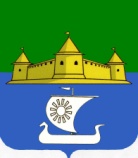   Муниципальное образование                      «Морозовское городское поселение Всеволожского муниципального района Ленинградской области»АДМИНИСТРАЦИЯП О С Т А Н О В Л Е Н И Е«09» июня 2020 г.										№ 317г.п. им. МорозоваВ целях эффективного расходования бюджетных средств и руководствуясь частью 1 статьи 179 Бюджетного Кодекса Российской Федерации,  ПОСТАНОВЛЯЮ:Утвердить  муниципальную программу «О содействии участию населения в осуществлении местного самоуправления в иных формах  на территории административного центра муниципального образования «Морозовское городское поселение Всеволожского муниципального района Ленинградской области» на 2021-2023 годы» согласно Приложению к настоящему Постановлению.Главному специалисту по жилищному и коммунальному хозяйству опубликовать настоящее постановление в газете «Ладожские новости» и разместить на официальном сайте муниципального образования «Морозовское городское поселение Всеволожского муниципального района Ленинградской области» в сети интернет www.adminmgp.ru.Постановление вступает в законную силу со дня его официального опубликования.Контроль за исполнением постановления оставляю за собой.  Глава администрации                                                                                       А.А.СтрекаловскийПриложение к Постановлению Администрации муниципального образования «Морозовское городское поселение Всеволожского муниципального района Ленинградской области»от  _______________  № ________Муниципальная программамуниципального образования  «Морозовское городское поселение Всеволожского муниципального района Ленинградской области»«О содействии участию населения в осуществлении местного самоуправления в иных формах на территории административного центра муниципального образования «Морозовское городское поселение Всеволожского муниципального района Ленинградской области» на 2021-2023 годы»ПАСПОРТмуниципальной программы «О содействии участию населения в осуществлении местного самоуправления в иных формах на территории административного центра муниципального образования «Морозовское городское поселение Всеволожского муниципального района Ленинградской области» на 2021-2023 годы»Цели и задачи муниципальной программы «О содействии участию населения в осуществлении местного самоуправления в иных формах на территории административного центра муниципального образования «Морозовское городское поселение Всеволожского муниципального района Ленинградской области» на 2021-2023 годы»Целью муниципальной программы: Развитие объектов общественной инфраструктуры административного центра муниципального образования «Морозовское городское поселение Всеволожского муниципального района Ленинградской области», основанных на инициативных предложениях жителей административного центра. Достижение данной цели предполагается посредством решения следующих задач: 1. Обеспечить поддержание объектов общественной инфраструктуры в нормативном состоянии. 2. Вовлечь жителей административного центра в решение вопросов местного значенияЦелевые индикаторы и показатели муниципальной программы «О содействии участию населения в осуществлении местного самоуправления на территории административного центра муниципального образования «Морозовское городское поселение Всеволожского муниципального района Ленинградской области» на 2021-2023 годы»1. Увеличение значения показателя объектов общественной инфраструктуры муниципального образования соответствующих нормативному состоянию.2. Увеличение количества жителей административного центра, принимающих участие в решении вопросов местного значения.Прогноз развития и планируемые показатели (индикаторы) по итогам реализации муниципальной программы определяются  таблицами № 1, 2. Таблицы №1, №2  заполняются на основании инициативных предложений.Показатель № 1«Увеличение значения показателя объектов общественной инфраструктуры муниципального образования соответствующих нормативному состоянию»Таблица № 1 Таблица № 1 заполняется на основании инициативных предложенийПоказатель № 2«Увеличение количества жителей административного центра, принимающих участие в решении вопросов местного значения»Таблица № 2Этапы и сроки реализации муниципальной программы «О содействии участию населения в осуществлении местного самоуправления в иных формах на территории административного центра муниципального образования «Морозовское городское поселение Всеволожского муниципального района Ленинградской области» на 2021-2023 годы»Перечень основных мероприятий Муниципальной программы, сроки их реализации представлен в Приложении № 1.Объемы бюджетных ассигнований муниципальной программы «О содействии участию населения в осуществлении местного самоуправления в иных формах на территории административного центра муниципального образования «Морозовское городское поселение Всеволожского муниципального района Ленинградской области» на 2021-2023 годы»Перечень объемов бюджетных ассигнований Муниципальной программы представлен в Приложении №2.Ожидаемые результаты реализации муниципальной программы «О содействии участию населения в осуществлении местного самоуправления в иных формах на территории административного центра муниципального образования «Морозовское городское поселение Всеволожского муниципального района Ленинградской области» на 2021-2023 годы»Разнообразие формы работы с различными слоями населения.Упрочение связей между жителями муниципального образования и органами местного самоуправления.Перечень сведений о показателях (индикаторах) муниципальной программы и их значениях представлен в Приложении №3.Показатели   оценки   эффективности   реализации   программы рассчитываются следующим образом: соотношение фактического значения целевого показателя в отчетном   году   в   натуральном   выражении  (П1)   к   фактическому  значению базового показателя (П2), выраженного в процентах: Э=П1:П2*100%, ГдеЭ   - эффективность реализации программы;П1 - фактическое значение целевого показателя в отчетном году в натуральном выражении;П2 – фактическое значение базового показателя.Муниципальная программа считается реализуемой с высоким уровнем эффективности, если выполняются показатели (индикаторы) муниципальной программы.План реализации мероприятий муниципальной программы «О содействии участию населения в осуществлении местного самоуправления в иных формах на территории административного центра муниципального образования «Морозовское городское поселение Всеволожского муниципального района Ленинградской области» на 2021-2023 годы» План мероприятий по реализации Программы на 2021 составляется в соответствии с инициативными предложениями жителей  (Приложение 4).План мероприятий по реализации Программы на 2022 составляется в соответствии с инициативными предложениями жителей (Приложение 5).План мероприятий по реализации Программы на 2023 составляется в соответствии с инициативными предложениями жителей (Приложение 6).Обобщенная характеристика основных мероприятий муниципальной программы «О содействии участию населения в осуществлении местного самоуправления в иных формах на территории административного центра муниципального образования «Морозовское городское поселение Всеволожского муниципального района Ленинградской области» на 2021-2023 годы»  В Муниципальную программу «О содействии участию населения в осуществлении местного самоуправления в иных формах на территории административного центра муниципального образования Морозовское городское поселение на 2021-2023 годы»  включаются мероприятия на основании инициативных предложений жителей, прошедших отбор.Приложение № 1 к Муниципальной программе «О содействии участию населения в осуществлении местного самоуправления в иных формах на территории административного  центра муниципального образования «Морозовское  городское поселение Всеволожского муниципального района Ленинградской области» на 2021-2023 годы»ПЕРЕЧЕНЬосновных мероприятий муниципальной программыПриложение № 2к Муниципальной программе «О содействии участию населения в осуществлении местного самоуправления в иных формах на территории административного  центра муниципального образования «Морозовское  городское поселение Всеволожского муниципального района Ленинградской области» на 2021-2023 годы»Объемы бюджетных ассигнований муниципальной  программы «О содействии участию населения в осуществлении местного самоуправления в иных формах на территории административногоцентра муниципального образования «Морозовское городское поселение Всеволожского муниципального района Ленинградской области»  на 2021-2023 годы»      Заполняется в соответствии с областным законом об областном бюджете Ленинградской области на очередной финансовый год Приложение 3 к Муниципальной программе «О содействии участию населения в осуществлении в иных формах местного самоуправления на территории административного  центра муниципального образования «Морозовское  городское поселение Всеволожского муниципального района Ленинградской области» на 2021-2023 годы»СВЕДЕНИЯо показателях (индикаторах) муниципальной программы и их значенияхПриложение № 4 к Муниципальной программе «О содействии участию населения в осуществлении местного самоуправления в иных формах на территории административного  центра муниципального образования «Морозовское  городское поселение Всеволожского муниципального района Ленинградской области» на 2018-2020 годы»План реализации мероприятий муниципальной программы  «О содействии участию населения в осуществлении местного самоуправления в иных формах на территории административного центра муниципального образования «Морозовское городское поселение Всеволожского муниципального района Ленинградской области»  на 2021-2023 годы»на 2021 г.Приложение № 5 к Муниципальной программе «О содействии участию населения в осуществлении местного самоуправления на территории административного  центра муниципального образования «Морозовское  городское поселение Всеволожского муниципального района Ленинградской области» на 2018-2020 годы»План реализации мероприятий муниципальной программы  «О содействии участию населения в осуществлении местного самоуправления в иных формах на территории административного центра муниципального образования «Морозовское городское поселение Всеволожского муниципального района Ленинградской области»  на 2021-2023 годы»на 2022 г.      *составляется в соответствии с инициативными предложениями жителей  Приложение № 6к Муниципальной программе «О содействии участию населения в осуществлении местного самоуправления в иных формах на территории административного центра муниципального образования Морозовское городское поселение Всеволожского муниципального района Ленинградской области на 2021-2023 годы»План реализации мероприятий муниципальной программы  «О содействии участию населения в осуществлении местного самоуправления в иных формах на территории административного центра муниципального образования Морозовское городское поселение на 2021-2023 годы»на 2023 г.*составляется в соответствии с инициативными предложениями жителей  Об утверждении муниципальной программы «О содействии участию населения в осуществлении местного самоуправления  в иных формах на территории административного центра муниципального образования «Морозовское городское поселение Всеволожского муниципального района Ленинградской области» на 2021-2023 годы»Полное наименование ПрограммыМуниципальная программа ««О содействии участию населения в осуществлении местного самоуправления в иных формах на территории административного центра муниципального образования «Морозовское городское поселение Всеволожского муниципального района Ленинградской области» на 2021-2023 годы»   (далее - Программа)Основание разработкиОбластной закон Ленинградской области от 15 января 2018 года № 3-оз «О содействии участию населения в осуществлении местного самоуправления в иных формах на территориях административных центров муниципальных образований Ленинградской области»Краткое наименование ПрограммыМуниципальная программа «О содействии участию населения в осуществлении местного самоуправления на территории административного центра Морозовского городского поселения на 2021-2023 годы» (далее - Программа)Ответственный исполнитель программыАдминистрация муниципального образования «Морозовское    городское    поселение Всеволожского муниципального района Ленинградской области»  188679, Ленинградская область, Всеволожский район, п.г.т. им. Морозова, ул. Спорта д.5 тел.: 8(81370) 35-303Соисполнители программыСогласно заключенного контракта Участники программыЖители  и юридические лица  административного центра муниципального образования «Морозовское городское поселение Всеволожского муниципального района Ленинградской области»Подпрограммы программыНе предусмотреныПрограммно-целевые инструменты муниципальной программыНе предусмотреныЦель программыРазвитие объектов общественной инфраструктуры административного центра муниципального образования «Морозовское городское поселение Всеволожского муниципального района Ленинградской области», основанных на инициативных предложениях жителей административного центра. Задачи программы1. Обеспечить поддержание объектов общественной инфраструктуры в нормативном состоянии. 2. Вовлечь жителей административного центра в решение вопросов местного значенияОсновные целевые индикаторы и показатели от реализации Программы1. Увеличение значения показателя объектов общественной инфраструктуры муниципального образования соответствующих нормативному состоянию.2. Увеличение количества жителей административного центра, принимающих участие в решении вопросов местного значения.Сроки реализации программы2021-2023 годыОбщий объем бюджетных ассигнований программыОбщий объем бюджетных ассигнований на реализацию Программы составляет: в 2021 составляет 2 906 791,00 тыс. руб. в 2022 составляет ________ тыс. руб. в 2023 составляет ________ тыс. руб.в том числе:Общий объем субсидии, предоставляемый из областного бюджета Ленинградской области бюджету  МО «Морозовское городскоепоселение Всеволожского муниципального районаЛенинградской области»в 2021 составляет 2 118 700,00 тыс. руб. в 2022 составляет ________ тыс. руб. в 2023 составляет ________ тыс. руб.Объем средств бюджета МО «Морозовское городскоепоселение Всеволожского муниципального районаЛенинградской области» по годам составляет:в 2021 составляет 781 091,00 тыс. руб. в 2022 составляет ________ тыс. руб. в 2023 составляет ________ тыс. руб.Ожидаемые результаты реализации Программы1. Увеличение значения показателя объектов общественной инфраструктуры муниципального образования соответствующих нормативному состоянию.(зависит от выбранного жителями объекта общественной инфраструктуры, прогнозу не подлежит) 2. Увеличение количества жителей, юридических лиц (ИП)  административного центра, принимающих участие в решении вопросов местного значения до   0,19 %Наименование объекта (участка объекта), подлежащего ремонту (реконструкции) на основании инициативных предложений Значение показателей индикаторовЗначение показателей индикаторовЗначение показателей индикаторовЗначение показателей индикаторовЗначение показателей индикаторовЗначение показателей индикаторовЗначение показателей индикаторовНаименование объекта (участка объекта), подлежащего ремонту (реконструкции) на основании инициативных предложений Базовое значение показателя объекта (ов), требующего (их) ремонта(П2)План ремонта (реконструкции) на 2021 г.(П1)План ремонта (реконструкции) на 2021 г.(П1)План ремонта (реконструкции) на 2022 г.(П1)План ремонта (реконструкции) на 2022 г.(П1)План ремонта (реконструкции) на 2023 г.(П1)План ремонта (реконструкции) на 2023 г.(П1)Наименование объекта (участка объекта), подлежащего ремонту (реконструкции) на основании инициативных предложений L, м (S, м2) (шт) (иное)Ед. изм%Ед. изм%Ед. изм%Пешеходная дорожкаЭлектросеть наружного освещенияКолодец ливневой канализацииАвтомобильные дороги и проезды к МКД с асфальтовым покрытием, требующие ремонтаИноеИТОГОНаименование показателя (индикатора)Значение показателей индикаторовЗначение показателей индикаторовЗначение показателей индикаторовЗначение показателей индикаторовЗначение показателей индикаторовЗначение показателей индикаторовЗначение показателей индикаторовНаименование показателя (индикатора)Базовое значениеКоличество жителей, проживающих в административном центре (П2)Количество жителей, принявших участие 2021 г.(П1)Количество жителей, принявших участие 2021 г.(П1)Количество жителей, принявших участие 2022 г.(П1)Количество жителей, принявших участие 2022 г.(П1)Количество жителей, принявших участие 2023 г.(П1)Количество жителей, принявших участие 2023 г.(П1)Наименование показателя (индикатора)челчел%чел%чел%Увеличение количества жителей, юридических лиц (ИП) административного центра, принимающих участие в решении вопросов местного значения.10573100,095150,14200,19N 
п/пНаименование основного 
мероприятияОтветственный 
за реализациюГодГодОжидаемый непосредственный результат 
(краткое описание)Последствия не реализации 
основного мероприятияСвязь с показателями ПрограммыN 
п/пНаименование основного 
мероприятияОтветственный 
за реализациюНачалаОкончанияОжидаемый непосредственный результат 
(краткое описание)Последствия не реализации 
основного мероприятияСвязь с показателями ПрограммыN 
п/пНаименование основного 
мероприятияОтветственный 
за реализациюреализацииреализацииОжидаемый непосредственный результат 
(краткое описание)Последствия не реализации 
основного мероприятияСвязь с показателями Программы123456781.Вовлечение жителей поселения  в решение вопросов местного значения. направленных на развитие объектов общественной инфраструктуры муниципального образования предназначенных для обеспечения жизнедеятельности населения территории административного центраАдминистрация МО «Морозовское городское поселение Всеволожского муниципального района Ленинградской области»Ежегодно, на постоянной основеЕжегодно, на постоянной основеПоддержание объектов общественной инфраструктуры в нормативном состоянии для  комфортного проживания жителей административного центраПовышение активности жителей поселения в решении вопросов местного значения.Снижение уровня комфортного проживания жителей поселенияСнижение активности жителей поселения в решение вопросов местного значения.Оказывает влияние на показатель:- Увеличение количества объектов общественной инфраструктуры соответствующих нормативному состоянию;- вовлечение жителей поселения в решение вопросов местного значения.№/пНаименованиеГоды реализацииОбщий объемсофинансированияВсего (тыс. руб.)В том числе:В том числе:№/пНаименованиеГоды реализацииОбщий объемсофинансированияВсего (тыс. руб.)Субсидия из областного бюджета,тыс.руб.Субсидия из местного бюджета,тыс.руб.1.Муниципальная программа«О содействии участию населения в осуществленииместного самоуправления в иных формах на территории административногоцентра муниципального образования «Морозовское городское поселение Всеволожского муниципального районаЛенинградской области» на 2021-2023 годы»20212 906 791,002 118 700,00788 091,001.Муниципальная программа«О содействии участию населения в осуществленииместного самоуправления в иных формах на территории административногоцентра муниципального образования «Морозовское городское поселение Всеволожского муниципального районаЛенинградской области» на 2021-2023 годы»20221.Муниципальная программа«О содействии участию населения в осуществленииместного самоуправления в иных формах на территории административногоцентра муниципального образования «Морозовское городское поселение Всеволожского муниципального районаЛенинградской области» на 2021-2023 годы»2023№/пЦелевой показательПлановые значения целевого показателяПлановые значения целевого показателяПлановые значения целевого показателяПлановые значения целевого показателя№/пЦелевой показательЕд. измерения 2021 г.2022 г.2023 г.1Количество жителей, юридических лиц (ИП), принявших участие в реализации вопросов местного самоуправления%0,0950,140,19Муниципальное образованиеНаименование мероприятийВсего (тыс.рублей)Областной бюджет (тыс.рублей)Местный бюджет (тыс.рублей)Морозовское городское поселение Всеволожского муниципального района Ленинградской областиУстройство участка автомобильной дороги, образующей проезд к многоквартирному дому №24 по ул. Хесина1 991 840,001 451 811,09540 028,91Морозовское городское поселение Всеволожского муниципального района Ленинградской областиРемонт участка пешеходной дорожки, расположенной по адресу: Ленинградская область, Всеволожский район, Морозовское городское поселение, от ул. Ладожской до ул. Хесина, дома 18А, с кадастровым номером 47:07:1703012:158914 951,00666 888,91248 062,09ИТОГО:2 906 791,002 118 700,00788 091,00Муниципальное образованиеНаименование мероприятийВсего (тыс.рублей)Областной бюджет (тыс.рублей)Местный бюджет (тыс.рублей)Морозовское городское поселение Всеволожского муниципального района Ленинградской областиМорозовское городское поселение Всеволожского муниципального района Ленинградской областиИТОГОМуниципальное образованиеНаименование мероприятийВсего (тыс.рублей)Областной бюджет (тыс.рублей)Местный бюджет (тыс.рублей)Морозовское городское поселение Всеволожского муниципального района Ленинградской областиИТОГО: